УТВЕРЖДАЮ :Директор 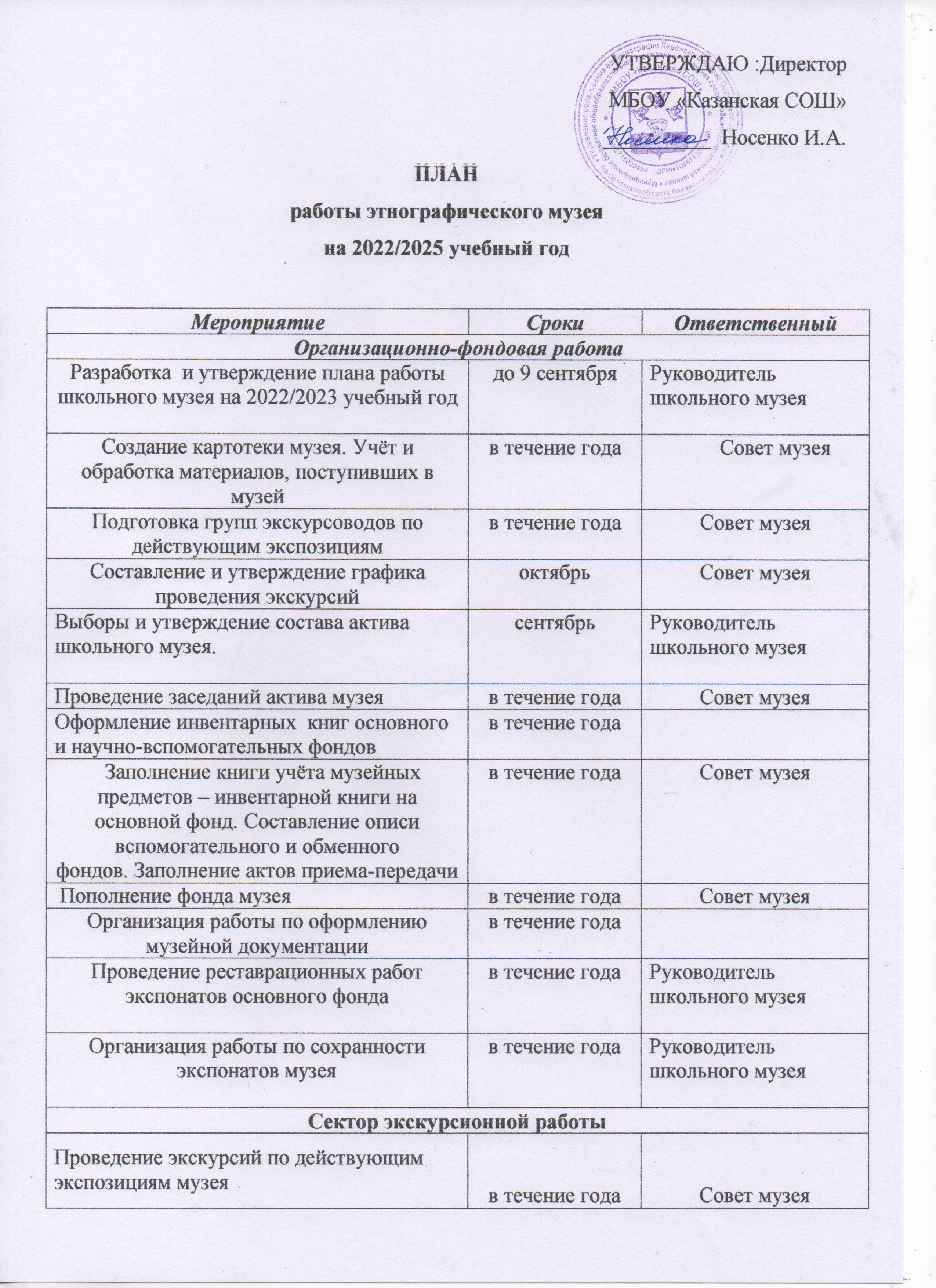 Сектор поисковой работыСектор поисковой работыСектор поисковой работыСбор материалов для пополнения экспозиций:-История с.Казанское;-История школы-Быт односельчан-Подвиг народа бессмертенв течение годаСовет музеяСбор печатных публикаций о школе, учителях, учащихсяв течение годаСовет музеяНаучно-исследовательская работаНаучно-исследовательская работаНаучно-исследовательская работаРазработка тематики проектных работ, связанных с музейной деятельностью, для разных  возрастных групп учащихся.в течение годаСовет музеяСотрудничество с городским краеведческим музеем в течение годаРуководитель школьного музеяПополнение  материалов о Великой Отечественной войне, о ветеранах, тружениках тыла, детях войны из архивных источников, средств массовой информации. «По дорогам войны шли мои земляки»; «История школы в событиях и лицах»; «Отчизны верные сыны» (Выпускники школы – воины-интернационалисты); «Из истории школьных вещей»; - «Пионерская и комсомольская организации школы »; в течение годаСовет музея                                      Информационно-пропагандистская работа                                      Информационно-пропагандистская работа                                      Информационно-пропагандистская работаСовет музеяИнформация о работе школы, школьного музея в СМИ и на школьном сайтеВ течение годаСовет музеяМетодические рекомендации педагогам по проведению бесед, классных часов, уроков Мужества, дней Памяти, мероприятий, посвящённых знаменательным датамВ течение годаСовет музеяПроведение экскурсий в школьном музееВ течение годаСовет музея